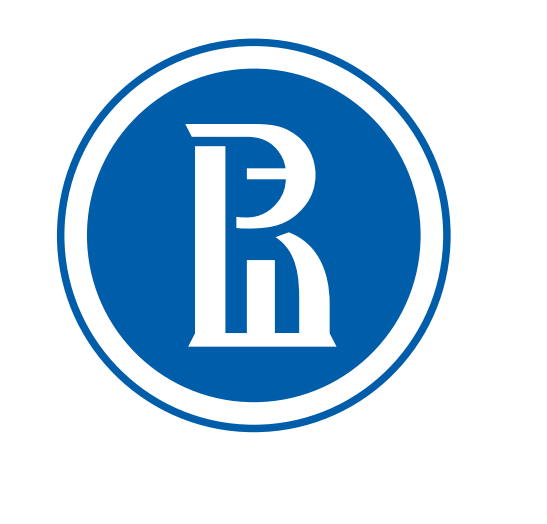 ФЕДЕРАЛЬНОЕ ГОСУДАРСТВЕННОЕ АВТОНОМНОЕ ОБРАЗОВАТЕЛЬНОЕ УЧРЕЖДЕНИЕ ВЫСШЕГО ОБРАЗОВАНИЯ "НАЦИОНАЛЬНЫЙ ИССЛЕДОВАТЕЛЬСКИЙ УНИВЕРСИТЕТ "ВЫСШАЯ ШКОЛА ЭКОНОМИКИ"ИНДИВИДУАЛЬНЫЙ УЧЕБНЫЙ ПЛАН АСПИРАНТА1. Фамилия, имя, отчество: 2. Направление: 44.06.01 Образование и педагогические науки3. Образовательная программа:  Образование4. Форма обучения: очная5. Квалификация: Исследователь. Преподаватель-исследователь.6. Дата зачисления: 01.11.2018. Приказ о зачислении:  7. Срок окончания аспирантуры: 31.10.20218. Тема научно-квалификационной работы (диссертации): 9. Научная специальность диссертации: 13.00.01 Общая педагогика, история педагогики и образования10. Научный руководитель:  11. Аспирантская школа: по образованию12. Контактная информация:13. Персональные научные идентификаторыОбоснование темы диссертационного исследования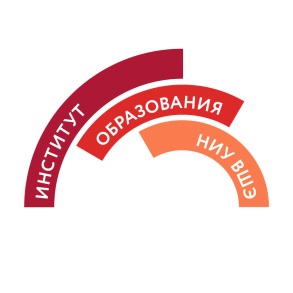 УТВЕРЖДАЮ    Проректор ________________________   «______»  ___________________2019 г.ОБЩИЙ ПЛАН РАБОТЫАспирант                       					_____________ /                                          /Научный руководитель  					_____________ /                                          /Академический директор Аспирантской школыпо образованию						_____________/ Е.А. Терентьев           /РАБОЧИЙ  ПЛАН  1 ГОДА   ПОДГОТОВКИАспирант                       					_____________ /                                          /Научный руководитель  					_____________ /                                          /Академический директор Аспирантской школыпо образованию						_____________/ Е.А. Терентьев           /на русском языкена английском языкеКонтактный телефонАдрес электронной почтыORCID:Researcher ID:Scopus Author ID:SPIN-код РИНЦ:Google Scholar:ТЕМА{Замените инструкции в этой колонке на свой собственный текст. постарайтесь ограничиться 2-3 страницами}Практическая проблемаКакую практическую проблему образовательной практики и политики вы хотите помочь решить? Почему это важно?Теоретическая проблемаЧто мы коллективно уже знаем, и чего мы не знаем, но должны узнать, чтобы продвинуться в решении практической проблемы?ЦельЦель работы – это как-то продвинуться в решении теоретической проблемы. Формулировка цели – это объяснение того, как именно вы продвинетесь.  Используйте глаголы – выявить, установить, классифицировать, объяснить, сравнить и т.п. Исследовательские вопросыПереведите цель в вопросительную форму. На какой вопрос или 2-3 вопроса вам надо ответить, чтобы прийти к цели?Теоретическая рамка Язык какой теоретической традиции или традиций вы будете использовать? Какие концептуальные инструменты вам нужны для осмысления проблемы? На какие 3-4 основных понятия/теории будете опираться и для чего вам нужно каждое из них?Предварительная гипотезаЧто докажут ваши данные, если они выйдут как вы ожидаете? Осторожно – гипотеза должна быть фальсифицируемой! Методы и данныеЧто вы будете изучать: опишите площадки, популяции, базы данных и др. источники данных. Что вы будете делать, конкретно? Какими методами вы будете пользоваться?Новизна/ПриростЕсли все сложится наилучшим образом, что ваше исследование сможет добавить к имеющемуся знанию? Ключевая литератураНа какие основные работы вы будете прямо опираться?ФИОПодписьДата АспирантНаучный руководительРуководитель аспирантской школыТерентьев Е.А.Этапы подготовкиКонтроль исполненияКонтроль исполнения1. Разработка и представление для утверждения темы научно-квалификационной работы (диссертации)1 год обучения - 01.02.20191 год обучения - 01.02.20192. Утверждение индивидуального плана и Рабочего плана 1 года подготовкидо 1 февраля 1-го года обучениядо 1 февраля 1-го года обучения3.  Подготовка к сдаче и сдача кандидатского экзамена по специальностидо 20 октября 2-го  года обученияканд.экзамен4. Освоение дисциплин, предусмотренных учебным планомна промежуточной аттестации соответствующего года согласно учебному плануэкзамен5. Практики5. Практики5. Практики  а) Научно-исследовательская практикана осенней промежуточной аттестации 1 и 3 годов обучениязачетб) Научно-педагогическая практикана осенней промежуточной аттестации 1-2 годов обучениязачет6. Научные исследования (НИ)6. Научные исследования (НИ)6. Научные исследования (НИ)а) Выполнение обязательных видов НИ: на промежуточной аттестации соответствующего года согласно учебному планузачетв том числе:  публикация научных статей в журналах, входящих в Web of Science, Scopus, а также в дополнительный перечень журналов, публикации в которых учитываются в оценке публикационной активности в НИУ ВШЭдо 20 октября 2-го года обучения  представление 1 опубликованной статьи и 1 статьи, принятой в печать зачетб) Выполнение НИ по выборуна каждой осенней промежуточной аттестациизачет7. Обсуждение диссертации в профильном структурном подразделении и прохождение промежуточной аттестации ежегодноежегодно8. Утверждение Рабочего плана  на 2-й и последующие годы обученияна ежегодной осенней промежуточной аттестации:  до 20 октября на ежегодной осенней промежуточной аттестации:  до 20 октября 9. Государственная итоговая аттестация3 год обучениягос. экзамен,научный доклад№ Объем и краткое содержание  работы Объем и краткое содержание  работыКол-во кредитов60 всегоФорма итогового контроля, срок освоения (отчетный документ при наличии)1. Освоение обязательных дисциплин 1. Освоение обязательных дисциплин 1. Освоение обязательных дисциплин 1. Освоение обязательных дисциплин 1. Освоение обязательных дисциплин 1.1. Философия и методология наукиФилософия и методология науки3Экзамен, не позднее 20.06.2019 года1.2.Иностранный (английский) язык для исследователейИностранный (английский) язык для исследователей3Экзамен, не позднее 20.06.2019 года1.3.Прикладная библиометрияПрикладная библиометрия21.4.Дизайн и методы научного исследования в образованииДизайн и методы научного исследования в образовании2Зачет, не позднее 20.10.2019 года1.5.Современные теории образованияСовременные теории образования2Экзамен,не позднее 20.10.20192. Освоение дисциплин по выбору2. Освоение дисциплин по выбору2. Освоение дисциплин по выбору2. Освоение дисциплин по выбору2. Освоение дисциплин по выбору2.1.Основы педагогического дизайна (2 кредита)7Экзамен, не позднее 20.10.2019 года2.2.Этика научного исследования (2 кредита)7Экзамен, не позднее 20.10.2019 года2.3.Актуальные проблемы развития систем образования (1 кредит)7Зачет, не позднее 20.10.2019 года2.4.Методология исследования и базовая статистика (3 кредита)7Экзамен, не позднее 20.10.2019 года2.5.Разработка инструментов измерения (4 кредита)7Экзамен, не позднее 20.10.2019 года2.6.Дисциплина из другой образовательной программы (в соответствии со списком)7Экзамен, не позднее 20.10.2019 года2.7.Дисциплины по выбору – MOOC (из рекомендованного списка)7Экзамен, не позднее 20.10.2019 года3. Практики3. Практики3. Практики3. Практики3. Практики3.1.Производственная практика. Научно-исследовательская практика (доклад на научной конференции)Производственная практика. Научно-исследовательская практика (доклад на научной конференции)5Зачет, не позднее 20.10.20193.2.Производственная практика. Научно-педагогическая практика (преподавательская деятельность)Производственная практика. Научно-педагогическая практика (преподавательская деятельность)1Зачет, не позднее 20.10.20194. Научные исследования4. Научные исследования4. Научные исследования4. Научные исследования4. Научные исследованияОбязательные научные исследованияОбязательные научные исследованияОбязательные научные исследованияОбязательные научные исследованияОбязательные научные исследования4.1.Научно-исследовательский семинарНаучно-исследовательский семинар6зачет, не позднее 20.10.20194.2. 4.2.1.4.2.2.4.2.3.Подготовка текста научно-квалификационной работы (диссертации)Определение темы исследованияСоставление обзора литературы и библиографии по теме диссертацииСоставление развернутого плана диссертации Подготовка текста научно-квалификационной работы (диссертации)Определение темы исследованияСоставление обзора литературы и библиографии по теме диссертацииСоставление развернутого плана диссертации 16зачет, не позднее 20.10.2019не позднее 01.02.2019не позднее 20.06.2019не позднее 20.06.20194.3.Научные исследования по выбору аспиранта (заполняется в соответствии с таблицей научных исследований по выбору)4.3.Научные исследования по выбору аспиранта (заполняется в соответствии с таблицей научных исследований по выбору)4.3.Научные исследования по выбору аспиранта (заполняется в соответствии с таблицей научных исследований по выбору)4.3.Научные исследования по выбору аспиранта (заполняется в соответствии с таблицей научных исследований по выбору)4.3.Научные исследования по выбору аспиранта (заполняется в соответствии с таблицей научных исследований по выбору)4.3.1.13зачет, не позднее 20.10.20194.3.2.13зачет, не позднее 20.10.20194.3.3.13зачет, не позднее 20.10.20194.3.4.13зачет, не позднее 20.10.20195. Прохождение аттестации5. Прохождение аттестации5. Прохождение аттестации5. Прохождение аттестации5. Прохождение аттестации5.1.Промежуточная аттестация (весенняя)Промежуточная аттестация (весенняя)-не позднее 20.06.20195.2. Промежуточная аттестация (осенняя)Промежуточная аттестация (осенняя)-не позднее 20.10.2019